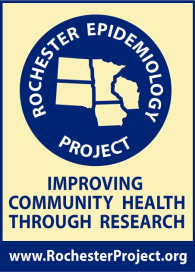  Epidemiology ProjectCommunity Advisory BoardOctober 4, 2012 – 5:30pm, Club Room121 N. Broadway, Meeting #1AgendaThursday, October 4, 2012Thursday, October 4, 2012Thursday, October 4, 2012TimeEventSpeaker5:30 – 6:00 p.m.Dinner6:00 – 6:15 p.m.Welcome and summary of orientationDr. Barbara Koenig6:15 – 6:45 p.m.Purpose and future expectationsDr. Barbara Yawn6:45 – 7:15 p.m.DiscussionCAB Members7:15 – 7:30 p.m.The role of a CAB memberGail Onderak, Biobank CAB member7:30 – 7:50 p.m.DiscussionCAB Members7:50 – 8:00 p.m.Wrap-upDr. Yawn